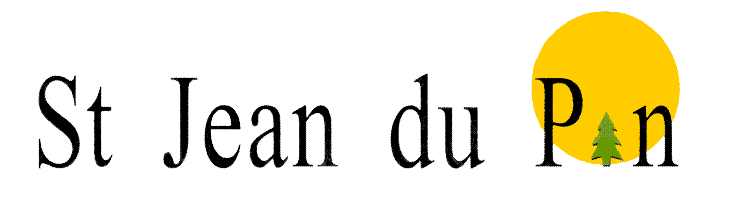 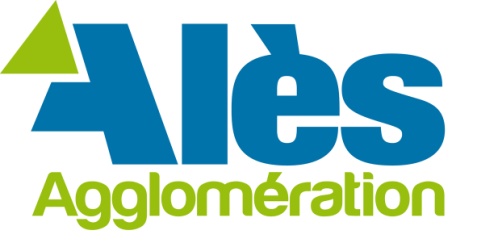 REGLEMENT INTERIEUR TRANSPORT SCOLAIREDE LA COMMUNE DE SAINT JEAN DU PINAnnée scolaire 2019 - 2020ARTICLE 1Le présent règlement est établi pour assurer la bonne tenue et la sécurité des enfants à la montée comme à la descente et à l’intérieur du car lors des transports scolaires.Le personnel communal présent dans le bus n'est en charge que des seuls enfants inscrits en maternelle. En son absence les enfants de maternelle ne peuvent utiliser le service de ramassage scolaire.Les enfants de primaire ne sont pas sous la responsabilité de l'agent communal.ARTICLE 2Le conducteur n’est autorisé à prendre que les enfants en possession de leur carte de transport et en attente aux arrêts habituels du car. Un adulte responsable devra accompagner la montée et la descente des enfants inscrits en maternelle. En cas de non présence, à la descente, l’enfant sera accompagné à la garderie ou à la gendarmerie (à la fermeture de la garderie) où les parents seront tenus d’aller le chercher.ARTICLE 3Les enfants devront monter ou quitter le car dans le calme sans courir ni se bousculer. Les élèves doivent attendre pour ce faire l’arrêt complet du véhicule.Après descente, les élèves ne doivent s’engager sur la chaussée qu’après le départ du car et après s’être assuré qu’ils peuvent le faire en toute sécurité, notamment après avoir attendu que le car soit suffisamment éloigné pour que la vue sur la chaussée soit complètement dégagée du côté où le car s’éloigne.ARTICLE 4Pendant toute la durée du trajet les enfants devront rester assis à leur place, avec leur ceinture de sécurité, ils ne pourront la quitter que pour descendre et lorsque le car sera arrêté.Ils devront se comporter de manière à ne pas gêner le chauffeur, ni mettre en cause la sécurité des autres passagers. Il est notamment interdit de manger, de boire, et de parler avec le chauffeur sans motif, de jouer, de crier, de lancer quoi que ce soit, de toucher aux poignées, serrures et dispositifs d’ouverture des portes ou issues de secours.ARTICLE 5Les cartables, sacs et serviettes devront être placés de manière à laisser le couloir libre à la circulation ainsi que l’accès aux portes et issues de secours.ARTICLE 6Le conducteur et le ou les accompagnateurs ont toute autorité pour assurer la discipline à l’intérieur du car comme aux abords des arrêts.Les enfants devront avoir une attitude correcte envers le conducteur, le ou les accompagnateurs. En cas de manquement, l’enfant sera isolé à une place déterminée par le conducteur. Si l’indiscipline persiste, il sera adressé aux parents un avertissement qui devra être retourné signé. En cas de récidive, ou de non signature, il sera appliqué une des sanctions prévues à l’article 8. Les désordres et les incidents seront consignés sur une main courante tenue dans le car.ARTICLE 7Toute détérioration commise à l’intérieur du car entraîne la responsabilité civile et pénale des parents ou des représentants légaux de l’enfant.ARTICLE 8Les sanctions sont, par ordre de gravité les suivantes :avertissement adressé aux parents avec obligation de répondre.Exclusion temporaire inférieure à une semaine.ARTICLE 9Les élèves sont tenus d’attacher leur ceinture de sécurité.En cas de refus du port de la ceinture de sécurité ou en cas de vandalisme d’une ceinture de sécurité, la carte de transport sera immédiatement confisquée par le conducteur et une exclusion de 15 jours sera prononcée.En cas de récidive concernant le refus du port ou de vandalisme de la ceinture de sécurité, une exclusion définitive du transport, sera prononcée, avec effet immédiat.ARTICLE 10Pour cause d’intempéries (neige, verglas, tempête…..) le ramassage scolaire peut être interrompu, partiellement ou totalement, sur décision du Préfet ou du Maire.En cas d’intempéries, les parents doivent donc s’assurer du passage du car et prendre leurs dispositions en cas d’interruption du service.ARTICLE 11En tout état de cause, la Commune n’est pas responsable du fait que les enfants prennent ou ne prennent pas le car scolaire.ARTICLE 12L'inscription par les parents, ou par toute personne dûment habilitée, de leur(s) enfant(s) au transport scolaire vaut acceptation du présent règlement.